IV semestar – modusi – promjena inicijalisa br. 1 i 2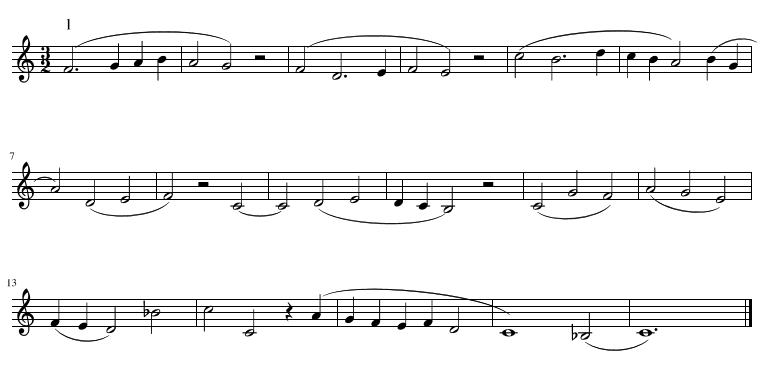 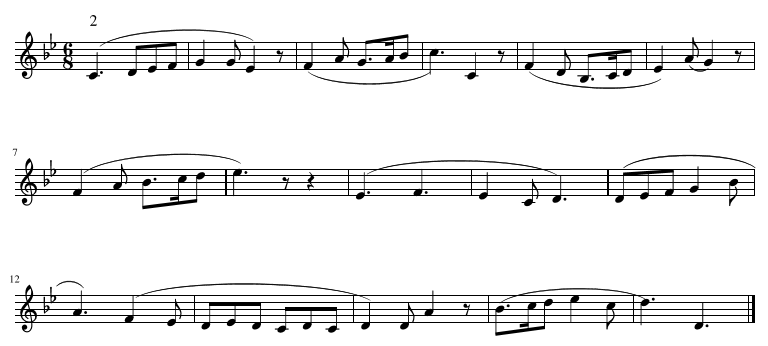 